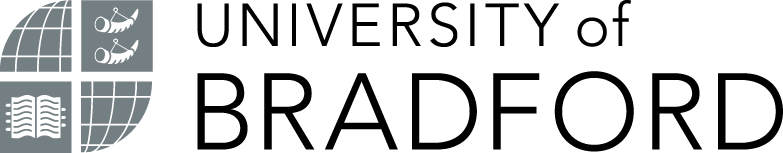 University of Bradford Sanctuary Scholarship Application FormSeptember 2019 EntryPlease complete the form fully, any incomplete or late forms will not be considered.  If you have proof of your English and academic qualifications, please provide them with this application.Closing date: 30 June 2019.  Late applications will not be considered.SECTION 1 - About You: Mr   Miss     Ms   Mrs    Other  First name(s): Surname:	Date of Birth: Age: Nationality: Home Address: Telephone Number: Mobile Number: Email Address: What is your current status in the UK? (please tick the box that best describes you and provide proof with this application)   Refugee Status – Indefinite Leave to Remain (ILR)   Refugee Status – 3-5 years Indefinite Leave to Remain (ILR)   Discretionary Leave to Remain (DLR)   Humanitarian Protection  Asylum Seeker – waiting for a decision on refugee status   Refused Asylum Seeker – receiving support from the Home OfficeAcademic Details (For courses starting in September 2019)Course Title at Bradford: Level of study (delete as appropriate):  Have you already been offered a place on your chosen course – YES   NO   If YES, what is your University of Bradford number: Your QualificationsPlease tell us about any courses you are studying at the moment (if you are not studying please write “none”) and where you are studying them:Course Title: School College attended: If you are not studying currently please tell us about the qualifications you already have:Institution attended: 	Country of study: 	Qualifications held: 	Do you have a formal English Language qualification YES   NO  If YES, please tell us your results and provide proof if you have it. Results: SECTION 2 – About MePlease use the space below to tell us about your experiences (please TYPE your statement, you can type as much as you need).  Please cover the points below:• Your personal and family circumstances and the barriers that you have faced in continuing your education - with particular reference to your current status in the UK (you do not need to give details about the events that led you to seek asylum unless you want to) • Your ambitions for the future, why you have chosen your course of study and how the Scholarship Award will help you to achieve your ambitions • Your financial circumstances.   The University of Bradford cannot support living costs, such as accommodation and food - how will you support these costs whilst at university? • What additional support will you need whilst at university? This could be support for a disability, study skills etcWe expect to have many applications for these scholarships so please be as detailed as possible. Include any evidence you have to support your personal statement. We may request further evidence from you at a later date if your application is short listed.TYPE HERE – you can write as much as you needDeclaration (Student to complete)ChecklistFor your application to be considered all boxes must be ticked:    If I am accepted for an award I will inform the University of Bradford immediately if my circumstances change    I confirm that I have read the eligibility criteria and I am eligible to apply for the scholarship    I have completed all the sections in the application form    I have attached my reference   I understand that the selection process is competitive and there is no appeals procedure, the selection panel’s decision is finalI declare that all the information I have supplied in this application is correct.  If I am found to have submitted false information I understand that my application and/or any scholarship award will be discontinued immediately.Signed: Date: How did you hear about the University of Bradford Sanctuary Scholarship?Please ask your referee to complete the supporting statement overleaf and then email your completed form to: scholarships@bradford.ac.ukOr you can post your completed form to:Greig Gemmell, Student Fees and Finance Manager, Richmond Building,University of Bradford, Richmond Road, Bradford, BD7 1DPSection 3 – Referee’s Supporting StatementThis section must be completed by your referee.  This could be a Head teacher or another teacher at your school or college, or someone from a community or voluntary organisation.  Your referee can either type into this form or you can print it out for them to fill in and then scan and email the form and statement to us.Applicant’s name: Your name: How you know the applicant: How long have you known the applicant? School, College or Organisation: Address: Email Address: Phone Number: Referee’s StatementPlease note that this is a very important part of the application.  We cannot consider a student’s application without a reference.Please write a statement of no more than 500 words to cover the following information:What are the applicant’s personal circumstances and what barriers have they overcome to continue their education?How well suited is the applicant to the University course they wish to take?What contribution has the application made to your school/college/organisation or to life in their community?Any other information that you consider relevant to the applicationPLEASE TYPE OR ATTACH STATEMENT HERE